РАБОТЕН ЛИСТ – 8 КЛАСИме, клас, №.................................................................................................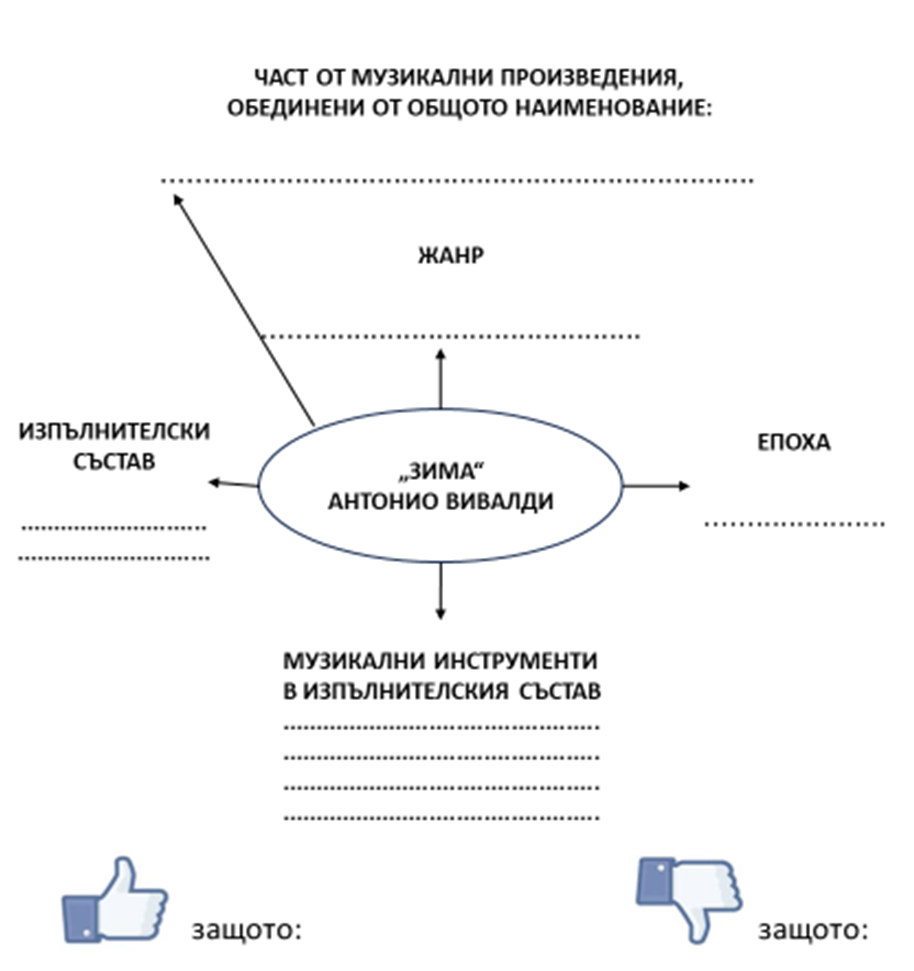 ..........................................................                  .................................................................................................................                  .................................................................................................................                 .................................................................................................................                 .................................................................................................................                  ..................................................................................................................               ...................................................................................................................               .......................................................... .........................................................               ...................................................................................................................              ..........................................................      РАБОТЕН ЛИСТ – 8 КЛАСИме, клас, №.................................................................................................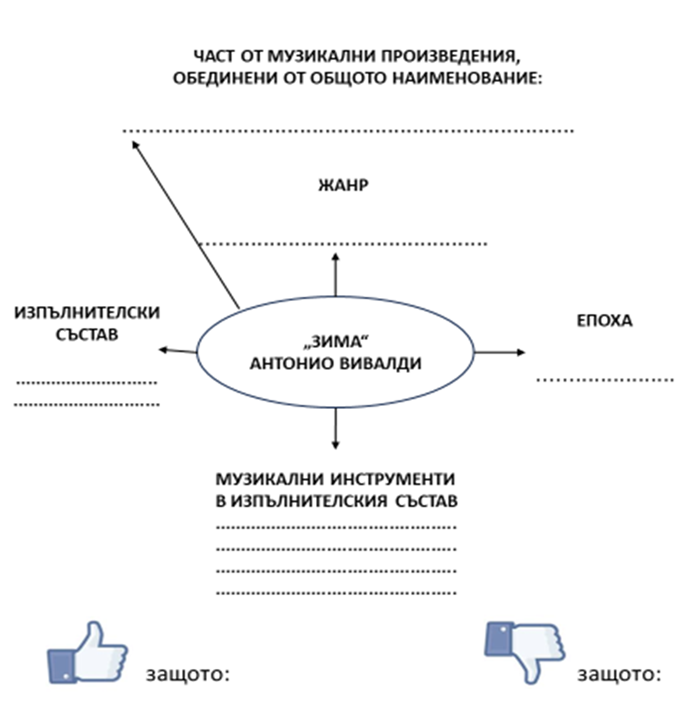 ..........................................................                  .................................................................................................................                  .................................................................................................................                 .................................................................................................................                 .................................................................................................................                  ..................................................................................................................               ...................................................................................................................               .......................................................... .........................................................               ...................................................................................................................              ..........................................................      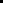 